Приложение к Приказу Министерства экономического развития Приднестровской Молдавской Республики от «____» ______ 2023 г.ПРЕДИСЛОВИЕ 1. Настоящий свод правил разработан на базе нормативно технической документации Российской Федерации, в частности за основу взяты «Технические рекомендации по технологии герметизации и уплотнению стыков наружных стеновых панелей – ТР -1908», введенные в действие 6 января 2001 года.2. Настоящий свод правил согласован:Государственными администрациями:г. Тирасполь г. Днестровская от 4 июля 2023 года   № 7679/01-01-18г. Бендеры от 16 июня 2023 года № 01-16/5198г. Днестровская от 5 июня 2023 года № 1046/01-12;Слободзейского района и г. Слободзея от 7 июня 2023 года № 01-18/1575Григориопольского района и г. Григориополь от 13 июня 2023 года №01-05/951Дубоссарского района и г. Дубоссары от 7 июня 2023 года  №944/2118-21;Рыбницкого района и г. Рыбница от 16 июня 2023 года   № 01-13/4519иКаменского района и г. Каменка от 7 июня 2023 года № 01-11/2125Министерством здравоохранения Приднестровской Молдавской Республики от 18 октября 2023 года №01.1-13/12082, Министерством внутренних дел Приднестровской Молдавской Республики от 4 июля 2023 года № 03/1622 -1СМинистерством сельского хозяйства и природных ресурсов Приднестровской Молдавской Республики от 15 июля 2023 года № 08-04/16853. ПРИНЯТ И ВВЕДЕН В ДЕЙСТВИЕ Приказом Министерства экономического развития Приднестровской Молдавской Республики от «____»_________2023 года № ____. 4. Вводится впервые.1. Область применения1. Настоящий свод правил представляет собой практическое руководство для проектирования и выполнения работ по герметизации и уплотнению стыков наружных стеновых панелей зданий с применением полимерных материалов.2. В своде правил изложены требования к герметизирующим и уплотняющим материалам и технологии производства работ по герметизации и уплотнению стыков, соблюдение которых будет способствовать повышению качества межпанельных швов и улучшению внешнего вида зданий.2. Общие положения.3. Настоящие правила являются руководством для выполнения работ по герметизации стыков наружных стеновых панелей полносборных зданий и сооружений с использованием современных изоляционных материалов.4. Правила предназначены для инженерно-технических работников и работников рабочих специальностей, осуществляющих проектирования и выполнения работ по герметизации и уплотнению стыков наружных стеновых панелей зданий с применением полимерных материалов.5. Правила содержат требования, предъявляемые к производству работ по герметизации и уплотнению стыков наружных стеновых панелей, выполнение которых позволит обеспечить качественную заделку стыков, предотвратить протечки, промерзание и продувание стыков.6. Работы по изоляции стыков должны выполняться в соответствии с рабочими чертежами проекта, строительными нормами и правилами, и настоящими Правилами.7 Работы по изоляции стыков наружных стен при монтаже полносборных зданий следует выполнять с учетом требований СНиП ПМР 12-02-02 «Организация строительного производства» и СНиП ПМР 52-05-02 «Несущие и ограждающие конструкции».8. Герметизацию стыков и соединений должны выполнять работники, прошедшие специальное обучение по промышленному альпинизму и имеющие удостоверение на право производства работ на высоте. 9. Работы по герметизации стыков и швов с использованием полимерных материалов не рекомендуется выполнять при температуре наружного воздуха ниже -20 °С, при дожде, снеге и тумане.10. Работы по изоляции стыков выполняются с применением механизмов и инструментов, приведенных в Приложении Б. к настоящим Правилам11. Конструкции стыков наружных стеновых панелей должны предотвращать появление конденсата, влаги и плесени при любом температурно-влажностном режиме в помещении.3. Причины появления часто встречающихся дефектов12. Возможные нарушения водо- и воздухоизоляции ограждающих конструкций крупнопанельных зданий могут возникать по следующим причинам:а) неправильный выбор герметизирующих и уплотняющих материалов для изоляции стыков, а также использование некондиционных материалов, не отвечающих требованиям ГОСТ и ТУ на материалы;б) дефектов, возникающих при изготовлении панелей (отклонения от размеров, превышающие допустимые; нарушения целостности торцевых граней стеновых панелей; повышенная пористость бетона наружных граней и др.);в) дефектов, возникающих при складировании и транспортировке панелей (сколы граней, углов, гребня, зуба, другие местные повреждения);г) дефектов, допущенных при монтаже панелей (отклонение от размеров зазоров в стыках между панелями, превышающие допустимые; клиновидная форма стыков; смещение стыкуемых панелей относительно плоскости фасада; наличие обратного уклона балконных плит при заделке в стены и т.д.);д) некачественной заделки стыков вследствие нарушений технологии производства работ по устройству их водо- и воздухоизоляции, а также выполнение работ персоналом, не прошедшим специального обучения.4. Конструкции стыков и требования к ним13. Стыки наружных стеновых панелей следует разрабатывать с учетом ожидаемых изменений их ширины при эксплуатации в результате атмосферных воздействий (температуры, влажности, ветра и др.), явлений усадки, осадки, ползучести ограждающих элементов и др.14. При выборе способа заполнения стыка следует, кроме ожидаемых изменений размеров шва, учитывать также механические свойства самого герметика, а именно, способность его к деформированию.В первом приближении ширина стыка рассчитывается по формуле
мм,                                                       (1)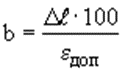 гдедопустимая деформация герметика в шве, %,
 ∆l удлинение или сокращение строительного элемента, мм,b - ширина шва, мм. Удлинение или расширение строительного элемента рассчитывается по формуле
,                                                                   (2)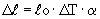 где l0- начальная длина элемента, мм,∆ T – перепад температур, °С,
 – коэффициент теплового расширения элемента, мм/мм·°С*.Перепад температур ∆ T рассчитывается как разность максимальной и минимальной температур на поверхности бетонной панели летом и зимой.Максимальная температура с учетом нагрева солнечной радиации составит ** °С, средняя из минимальных зимних температур равна минус **  (на основании показателей температур  по многолетним наблюдениям на территории Приднестровской Молдавской Республики, представленных  ГУ  «Республиканский гидрометеорологический центр»        Изменение линейного размера стыкуемого элемента за год составит
∆l= 6000х12х10-6х(55-(-30) = 6000х12х10–6х85 = 6,1 мм.                   (3)Подставляя значение ∆l  в уравнение 1, определяем ширину стыка для герметика с величиной его допустимой деформации, равной 25%, что составит
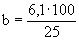 =24,50 мм.                                           (4)В натурных условиях в результате крепления строительных элементов в здании максимальная величина раскрытия швов меньше расчетных и составляет для двухмодульных панелей 3-4 мм за год и 1,5-2,0 мм за сутки. Учитывая предельно допустимую деформацию промышленных отверждающихся герметиков, равную 20-30%, ширину швов между панелями необходимо принимать равной 15-25 мм. Герметизация стыков с меньшей шириной может привести к нарушению сплошности шва в результате появления трещин в герметике или его отслоения от стыкуемых элементов. При наличии «слепых» стыков имеется вероятность нарушения целостности самих панелей, особенно на торцевых поверхностях.15 Устройство вертикальных стыков необходимо производить по типу закрытого стыка с разной конфигурацией наружного устья; устройство горизонтальных стыков - по типу открытого и закрытого стыка (рисунок 1).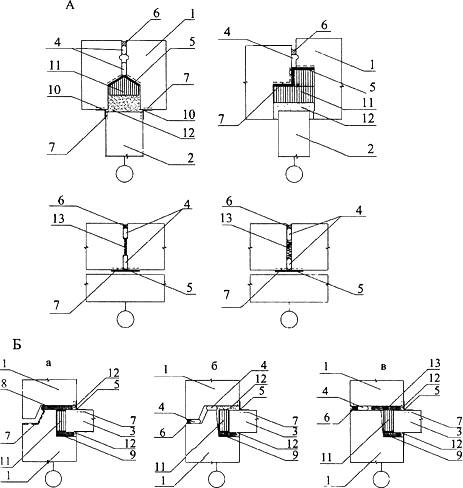 Рисунок 1 - Варианты конструкций межпанельных стыков
А - вертикальных стыков «закрытого» типа.
Б - горизонтальных стыков «открытого» (а) и «закрытого» (б, в) типов
1 - панель наружной стены; 2 - панель внутренней стены; 3 - панель перекрытия; 4 -уплотнительная прокладка из шовного уплотнителя из полиэтилена; 5 - воздухозащитная лента; 6 - герметик; 7 - грунтовочный состав; 8 - уплотнительная прокладка УП-1; 9 - уплотнительная прокладка УП-2; 10 - проклейка серпянкой; 11 - утепляющий вкладыш из минеральной ваты или ПСБ, обернутый в стеклоткань или полиэтилен; 12 - цементный раствор; 13 - минеральная вата или пена полиуретановая «Вилан 405»16. Конструкция стыка должна обеспечивать:а) водонепроницаемость при заданных перепадах давлений воздуха на наружной и внутренней поверхностях стен;б) воздухопроницаемость согласно СНиП ПМР 23-03-2011  «Тепловая защита зданий» 1) для жилых, общественных и бытовых зданий - не более 0,5 кг/(м2·ч);2) для производственных зданий - не более 1,0 кг/(м2·ч);в) сопротивление теплопередаче - не ниже значения сопротивления теплопередаче для наружных ограждающих конструкций.17 В стыках наружных стеновых панелей следует применять комплекс материалов, обеспечивающих их качественное уплотнение и герметизацию:а) герметизирующие отверждающиеся мастики (герметики);б) уплотняющие материалы;в) ленточные материалы;г) грунтовочные составы;д) теплоизоляционные материалы.5. Материалы для устройства межпанельных стыков и требования к ним18. Общие требования к применяемым материалам:1) материалы должны отвечать требованиям нормативно-технических документов. Замена предусмотренного проектом изоляционного материала допускается только по согласованию с организацией - автором проекта;2) материалы, применяемые для изоляции межпанельных стыков, должны быть совместимы между собой и с материалами стыкуемых элементов конструкций;3) герметики наружного слоя должны быть совместимы с фасадными декоративными окрасочными составами;4) интервал температур применения герметизирующих материалов от минус 10 до 35 °С. В случае необходимости применения материалов при более низкой температуре следует провести технологические мероприятия в соответствии с настоящими рекомендациями;5) температурный предел эксплуатации герметизирующих материалов от минус 40 до 70 °С.6) материалы, применяемые для изоляции стыков, должны быть стойкими к длительному воздействию эксплуатационных факторов. Долговечность (срок службы) герметизирующих и уплотняющих материалов должна быть не менее 15 (пятнадцати) лет эксплуатации.7) материалы, применяемые в конструкциях жилых и общественных зданий, должны иметь санитарно-эпидемиологическое заключение 8) материалы для изоляции стыков следует хранить в сухих отапливаемых вентилируемых закрытых помещениях с соблюдением требований нормативно технической документации на эти материалы и в соответствии с правилами пожарной безопасности. По истечении срока хранения, материалы можно использовать только после повторных испытаний, подтверждающих их соответствие нормируемым требованиям.19. Отверждающиеся герметики и требования к ним:1) для герметизации межпанельных стыков рекомендуется применять одно- и двухкомпонентные отверждающиеся мастики, которые после отверждения превращаются в резиноподобные эластичные герметики.2) отверждающиеся герметики должны соответствовать требованиям ГОСТ 25621-83 и техническим условиям на них. Основные физико-технические показатели отверждающихся герметиков и требования к ним приведены в таблице 1.Таблица 1 – Требования к физико-техническим характеристикам отверждающихся герметиков3) отверждающиеся герметики, применяемые для изоляции наружной части стыка, должны быть совместимы с фасадными декоративными окрасочными составами. При нанесении красок на загерметизированные швы на них не должно появляться липкости, потеков, цвет швов не должен отличаться от цвета стеновых панелей. Необходимо учитывать, что декоративные акриловые составы марки «Интеко» на органических растворителях, для окраски фасадов, имеют удовлетворительную совместимость с эпоксиуретановыми герметиками. Силиконовые герметики несовместимы с этими красками, а тиоколовые герметики имеют ограниченную совместимость. С красками на водной основе совместимы все герметики на основе полиуретанов. Несовместимы тиоколовые и силиконовые герметики.4) промышленные отверждающиеся герметики, и их свойства приведены в Приложении В.20. Уплотняющие материалы и требования к ним1) для уплотнения горизонтальных и вертикальных стыков рекомендуются материалы, обладающие эластичностью и не имеющие сцепления с герметиками.2) уплотняющие прокладки, применяемые в межпанельных стыках, должны отвечать следующим требованиям, характеризующим их технологические и эксплуатационные свойства:а) сопротивление сжатию прокладок любого сечения при:1) температуре плюс 20±5 °С не более 0,25 МПа2) температуре минус 20±5 °С не более 0,50 МПаб) остаточная деформация при сжатии на 25-50% не более 10-20%, температура хрупкости не ниже минус 40 °С.3) рекомендуются пенополиэтиленовые изделия (прокладки) из шовного уплотнителя из пенополиэтилена разных типоразмеров, которые устанавливаются в стык обжатыми на 25-50%, и за счет упругих свойств вместе с герметиком обеспечивают герметичность стыка. Прокладка из шовного уплотнителя из пенополиэтилена является также подложкой под герметик и обеспечивает создание необходимой толщины и конфигурации мастичного шва. Кроме того, пенополиэтиленовые прокладки из шовного уплотнителя из пенополиэтилена не имеют сцепления с отвержденным герметиком и этим обеспечивают его свободную механическую работу в стыке.4) пенополиэтиленовые изделия из шовного уплотнителя из пенополиэтилена выпускаются длиной 3000 мм в виде круглого сечения с отверстием (наружный диаметр от 30 до 120 мм) и сплошного сечения (наружный диаметр от 6 до 80 мм). По согласованию с потребителем шовный уплотнитель из пенополиэтилена выпускается других размеров и конфигураций. Отклонения по длине и наружному диаметру составляют не более ±1,7%.5) физико-технические показатели изделий из шовного уплотнителя из пенополиэтилена приведены в таблице 2.21. Ленточные материалы и требования к ним:1) ленточные материалы применяются для воздухозащиты стыков и устанавливаются в глубине стыка перед теплозащитным вкладышем. Воздухозащитные ленты применяются двух типов: самоклеящиеся и устанавливаемые на клее.Таблица 2 - Физико-технические показатели пенополиэтиленовых изделий из шовного уплотнителя из пенополиэтилена2) основные требования, которые предъявляются к воздухозащитным лентам, приведены в таблице 3.Таблица 3 - Требования к физико-техническим показателям воздухозащитных лент3) ленточные материалы, рекомендуемые для воздухозащиты стыков, и требования к ним в соответствии с техническими условиями и настоящих рекомендаций даны в Приложении Г.22. Грунтовочные составы и клеи1) грунтовочные составы предназначены для повышения прочности сцепления неотверждающихся герметиков с пористыми поверхностями стыкуемых элементов и используются перед наклеиванием воздухозащитных ленточных материалов с липким слоем на поверхность колодца стыка.2) в качестве грунтовочных составов используются составы, поставляемые в комплекте с ленточными материалами с липким слоем, или могут быть использованы составы, специально разработанные для грунтовки торцов панелей под липкие ленты: латексный состав ЛСГ-905, высыхающий герметик 51-Г-18, состав ГСР или другие составы, отвечающие требованиям к этим материалам.Физико-технические показатели грунтовочных составов ЛСГ-905, 51-Г-18 и ГСР приведены в таблице 4.Таблица 4 - Физико-технические показатели грунтовочных составов Для приклеивания воздухозащитных лент без липкого слоя рекомендуются клеи на основе синтетических каучуков, отвечающие требованиям ГОСТ 24064-80.23. Теплоизоляционные (утепляющие) материалы1). Для теплоизоляции межпанельных стыков применяют утепляющие вкладыши, уплотняющие прокладки УП и дополнительно пенополиэтиленовые прокладки из шовного уплотнителя из пенополиэтилена, которые устанавливают с перекрытия в задней части устья стыка.2) Утепляющие материалы должны:а) совместно с герметизирующими материалами обеспечивать сопротивление теплопередаче стыка не ниже, чем наружные ограждающие конструкции;б) обладать определенной эластичностью при эксплуатации, чтобы без разрушения воспринимать температурные и другие изменения размеров стыков.3). Утепляющие вкладыши изготавливают из минераловатных плит на синтетическом связующем, обернутых стеклотканью или полиэтиленовой пленкой. Допускается применение вкладышей из пенополистирольных плит, обернутых пергамином. Со стороны помещений вкладыши из полимерных материалов должны быть защищены цементно-песчаным раствором.5. Технология устройства стыков наружных стеновых панелей зданий при строительстве24. Работы по устройству стыков наружных стеновых панелей зданий следует выполнять с учетом требований СНиП ПМР 52-05-02 «Несущие и ограждающие конструкции», 25. Установка в стыки пенополиэтиленовых прокладок из шовного уплотнителя из пенополиэтилена, как основы под герметик, и герметизация стыков отверждающимися герметиками выполняются со стороны фасада с навесных люлек, площадок. Остальные работы по устройству горизонтальных и вертикальных стыков выполняются с перекрытия.26. Основные операции, составляющие технологический процесс устройства стыков при строительстве зданий, следующие:а) подготовка поверхностей стыков;б) установка в стыки пенополиэтиленовых прокладок из шовного уплотнителя из пенополиэтилена;в) приготовление герметика;г) герметизация стыков (утверждающимися герметиками;д) установка в вертикальные и горизонтальные стыки утепляющих вкладышей;е) оклейка стыков воздухозащитной лентой.27. Подготовка поверхностей стыков1) непосредственно перед уплотнением и герметизацией стыка грани панелей очищают от пыли, приставшего раствора и других загрязнений, а в зимнее время от снега и наледи.2) грани панелей очищают от пропиточных и грунтовочных составов, попавших на них при заводской обработке лицевых поверхностей панелей. Очистку выполняют шпателями, волосяными щетками и чистыми обтирочными концами.3) после дождя и снегопада поверхность следует протереть сухими и чистыми обтирочными концами и высушить сжатым воздухом.4) поврежденные грани необходимо отремонтировать полимерцементным раствором.28. Уплотнение стыков пористыми прокладками1) для уплотнения горизонтальных и вертикальных стыков применяются пенополиэтиленовые прокладки или аналогичные уплотняющие материалы.Прокладки из шовного уплотнителя из пенополиэтилена должны быть поперечно обжаты в стыке на 20 - 50 % от первоначального диаметра. На стройплощадках следует иметь прокладки различных диаметров с учетом возможных при монтаже панелей отклонений в размерах стыковых зазоров.2) прокладки из шовного уплотнителя из пенополиэтилена устанавливают насухо в горизонтальные и вертикальные стыки со стороны наружной поверхности стены в качестве подосновы под отверждающиеся герметики.3) прокладки запрещается растягивать при установке, во избежание повреждений поверхности прокладку необходимо заводить в стык, используя закругленную деревянную лопатку.4) наращивать прокладки по длине следует на расстоянии не менее 0,5 м от мест пересечения горизонтальных и вертикальных стыков. Соединять прокладки по длине необходимо «на ус», используя клеящую мастику КН-2 или аналогичную.Запрещается:а) прибивать уплотняющие прокладки к граням панелей;б) уплотнять стыки двумя или более скрученными вместе прокладками.29. Герметизация стыков отверждающимися герметиками1). Приготовление и применение герметика производится в соответствии с Инструкцией по его применению.2). Двухкомпонентные отверждающиеся герметики поставляются заводом-изготовителем комплектно в весовой дозировке согласно паспорту, на каждую партию герметика.3). Приготовление герметика производится на месте работ такими порциями, которые можно израсходовать полностью в течение половины рабочей смены (4 ч). Перемешивание компонентов герметика (основной и отверждающей паст) должно производиться при помощи специализированного инструмента со специальной насадкой в течение 5 – 6 мин до получения однородной массы.Запрещается:а) нарушать весовую дозировку, приведенную в паспорте;б) перемешивать герметик вручную;в) разбавлять герметик растворителем.4). Необходимость использования грунтовочного состава и его марка должны быть указаны в Инструкции по применению герметика.5). Отверждающиеся мастики при внесении в стык должны иметь положительную температуру независимо от температуры наружного воздуха. При герметизации стыков в холодное время года герметик перед нанесением в стык в течение суток должен быть выдержан при температуре (20 ± 3)°С.6). Запрещается выполнять герметизационные работы во время дождя, снегопада, на мокрых кромках панелей, а также при температуре наружного воздуха ниже минус 20°С.7). Отверждающиеся мастики наносят в стык по упругому основанию, в качестве которого служат пенополиэтиленовые прокладки из шовного уплотнителя из пенополиэтилена.* ЗАПРЕЩАЕТСЯ в качестве основания под герметик использовать цементно-песчаный раствор, что может привести к появлению трещин в шве герметика (рисунок 2).Не рекомендуется использовать в качестве подложки под герметик жесткие монтажные пены без устройства промежуточного антиадгезионного слоя между ними. В качестве такого слоя могут быть использованы пенополиэтиленовые прокладки и жгуты, мыльный раствор или 5 % раствор низкомолекулярного полиизобутилена в бензине.8). Устье стыка заполняется герметиком пневматическим или ручным пистолетом, или шпателем. При большой ширине стыка герметик следует наносить несколькими приемами (рисунок 3).Форма шва отверждающегося герметика двояковогнутая, создается изнутри формой пенополиэтиленовых прокладок из шовного уплотнителя из пенополиэтилена, а снаружи формируется с помощью деревянной расшивки, смоченной в мыльной воде.Для предотвращения загрязнений перед нанесением мастичного герметика в стык наружные кромки стыкуемых элементов рекомендуется защищать липкими лентами, которые удаляются после формирования шва.9). Толщина слоя герметика определяется размером стыка; рекомендуется наносить в стык герметик с толщиной слоя в узкой части шва не менее 4,5 ± 0,5 мм и не более 9,5 ± 0,5 мм в зависимости от ширины стыка.Ориентировочный расход герметика в зависимости от ширины шва и толщины слоя герметика приведен в таблице 5. Расчет выполнен с учетом формы шва и расширяющейся наружной части стыка (за счет фасок).10). Для защиты от увлажнения верхние грани наружных стеновых панелей в горизонтальных стыках открытого типа необходимо грунтовать (рисунок 1 Б а).Таблица 5 - Параметры конструкций швов и ориентировочный расход отверждающегося герметика30. Теплоизоляция вертикальных и горизонтальных стыков1). Для теплоизоляции стыков применяются утепляющие и уплотняющие материалы, которые устанавливаются с перекрытия поэтажно.2). Теплоизоляцию горизонтальных и вертикальных стыков следует выполнять утепляющими вкладышами и уплотняющими прокладками УП, которые устанавливают по рабочим чертежам проекта между наружными стеновыми панелями и внутренними стенами и панелями перекрытий, а также установкой дополнительно прокладок из шовного уплотнителя из пенополиэтилена.3). Горизонтальный стык утепляют установкой на зуб или верхнюю грань наружной стеновой панели на клеящей мастике уплотняющей прокладки и установкой на клее утепляющего вкладыша между наружной панелью и панелью перекрытия. В качестве клея рекомендуется мастика КН-2 (ГОСТ 24064-80) или аналогичный клей, предусмотренный проектом. Технология приклеивания должна соответствовать Инструкции по применению клея или дана в пояснительной записке к проекту.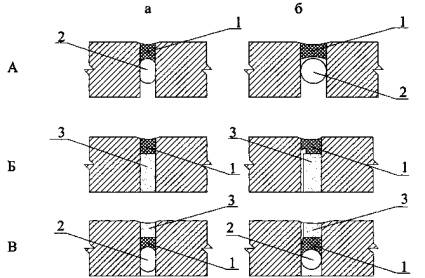 Рисунок 2 - Варианты правильной и неправильной герметизации стыка:
А - правильная - герметик на эластичном основании;
Б - неправильная - герметик на жестком основании;
В - неправильная - герметик закрыт цементно-песчаным раствором.
а - момент укладки; б - момент раскрытия стыка
1- герметик; 2 - эластичная прокладка; 3 - цементно-песчаный раствор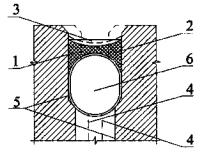 Рисунок 3 - Нанесение герметика в стыки большой ширины:
1, 2- расположение герметика, наносимого в первую очередь, 3 - то же, наносимого во вторую очередь, 4 - положение сопрягаемых граней наружных стеновых панелей при номинальной ширине стыка, 5 - то же, при увеличенной ширине стыка, 6 - уплотнительная прокладка4). Теплоизоляцию вертикальных стыков производят с помощью утепляющего вкладыша, который помещают в колодец стыка и плотно прижимают к поверхности воздухозащитной ленты, на которую предварительно наносят клеящую мастику КН-2. Установленные вкладыши должны плотно прилегать к поверхностям колодца по всей высоте стыка.5). Установку предусмотренных по проекту в качестве утеплителя прокладок из шовного уплотнителя из пенополиэтилена или других утепляющих материалов в вертикальный и горизонтальный стыки производят поэтажно с перекрытия; их устанавливают насухо или на клеящих мастиках типа КН-2 в зависимости от их местоположения в соответствии с рабочими чертежами проекта.31 Установка воздухозащитных лент1). Работы по установке воздухозащитных лент следует выполнять с перекрытия поэтажно до монтажа внутренних стен.2). Перед наклейкой воздухозащитных лент необходимо тыльные грани колодца вертикального стыка тщательно очистить от загрязнений и пыли.3). Применение воздухозащитных лент с липким слоем требует обязательного применения грунтовочных составов. Марка грунтовки должна соответствовать требованиям рабочих чертежей проекта и поставляться в комплекте с лентой. В качестве грунтовки по бетону под липкие ленты рекомендуются составы 51-Г-18 и ЛСГ-905, состав ГСР.4). Перед нанесением грунт обязательно перемешивают до однородного состояния, наносят кистью в один-два приема и затем сушат в течение 10 - 20 мин.5). Через 10 - 20 мин после нанесения грунта наклеивается воздухозащитная лента. Положение верхнего края ленты при ее наклейке должно точно соответствовать проекту. Рулон ленты разматывается на 20 - 30 см, приклеивается без вытягивания и прикатывается валиком от центра к краям в поперечном направлении, после чего рулон ленты разматывается на 60 - 80 см, и эти участки последовательно приклеиваются и прикатываются на всю высоту стыка с усилием 1,5 - 2 кгс/см.6). На расстоянии 100 - 200 мм от перекрытия лента обрезается ножом или ножницами с таким расчетом, чтобы нижний конец ленты в стыке монтируемого этажа стыковался с лентой предыдущего этажа внахлест на 150 - 200 мм. Места наращивания ленты по длине внахлест следует покрывать праймером.7). Воздухозащитные ленты на клею устанавливают в той же последовательности, что и липкие ленты. Вместо грунтовочного состава используют клеящую мастику в соответствии с проектным решением. Технология приклеивания лент на клее должна соответствовать требованиям инструкции по применению конкретных материалов.8). Воздухозащита горизонтального стыка производится наклеиванием воздухозащитной ленты со стороны помещения между плитой перекрытия (полом) и наружной стеновой панелью. Ленту наклеивают по технологии  изложенной в подпунктах 2) –7) настоящего пункта  так, чтобы половина ее ширины приходилась на поверхность пола, а вторая половина - на поверхность наружной стеновой панели.9. Работы по установке воздухозащитных лент рекомендуется выполнять при температуре воздуха не ниже минус 10°С.10. Можно применять ленты при температуре воздуха до минус 15 - 20°С. При этом ленты следует заранее разрезать на куски необходимой длины и хранить их в будке герметчика. Температура лент при наклеивании должна быть в пределах 10 - 20°С.Кромки панелей должны быть тщательно очищены от снега, наледи и прогреты электрофеном.Ленту наклеивают через 30 - 60 мин после нанесения праймера.запрещается применять липкие ленты без грунтовки.6. Контроль качества производства работ32. Контроль качества работ по устройству межпанельных стыков производится в соответствии с технологической документацией на производство монтажных работ и осуществляется на стадиях входного, пооперационного контроля качества работ и после завершения работ оформлением актов скрытых работ и акта сдачи-приемки законченных работ.33. Входной контроль качества применяемых материалов в момент поступления и в процессе хранения проводится регулярно на соответствие нормативно-технической документации, при этом контролируется:а) наличие сертификатов соответствия и санитарно-эпидемиологического заключения;б) правильность комплектации поставки в соответствии с паспортом завода-изготовителя, наличием маркировок на таре;в) соответствие требованиям условий хранения материалов;г) соответствие сроков использования материалов гарантийному сроку хранения, указанному в паспорте на материал, с учетом даты изготовления;д) соответствие паспортных физико-технических показателей материала требованиям технических условий.34. Проверяется совместимость предусмотренных проектом герметика и применяемых фасадных окрасочных составов. Для этого необходимо небольшое количество приготовленного герметика нанести на бетонную поверхность и через сутки (трое) (в соответствии с технологической картой производства работ) нанести краску на герметик. О совместимости судят по состоянию поверхности окрашенного слоя герметика: спустя 4 (четыре) часа. не должно быть липкости, потеков, изменения цвета по сравнению с окрашенным бетоном.35. Пооперационный контроль качества работ по уплотнению и герметизации стыков наружных стеновых панелей производится ответственным исполнителем работ по каждой операции технологического процесса при периодическом контроле инженерно-технического персонала строительной организации.36. Контроль качества работ включает пооперационную проверку:а) качества подготовки поверхности торцов панелей в стыках выполненная в соответствии с требованиями пункта 27 настоящих Правил б) качества нанесения грунтовки на поверхности стыков под воздухозащитные ленты (равномерность слоя, отсутствие пропусков);в) качества наклеивания воздухозащитной ленты: поверхность ленты не должна иметь складок, вздутий и воздушных пузырей, и быть плотно приклеенной без пропусков;г) температуры герметика и температуры воздуха;д) степени обжатия и необходимой глубины установки в стык прокладок из шовного уплотнителя из пенополиэтилена под герметик;е) правильности дозировки компонентов и тщательности их перемешивания при приготовлении герметика;ж)  толщины и непрерывности слоя герметика;з) прямолинейности кромок полосы герметика на стыках;и) наличия и правильности установки в соответствии с проектом утепляющих и уплотняющих материалов.37. Контроль прочности сцепления (адгезии) ленты с поверхностью выполняется динамометром со специальным захватом или адгезиометром. Предварительно край ленты подрезается и отделяется от поверхности металлическим шпателем или ножом. При удовлетворительном сцеплении лента рвется, но не отслаивается от поверхности. Допускается отслаивание ленты от кромок при нагрузке не менее 0,5 кгс/см.38. Толщину слоя герметика контролируют на неотвержденном шве погружением в середину шва калиброванной пластины и замером ширины оставленного герметиком следа на пластине.39. Результаты всех видов контроля фиксируют в журналах операционного контроля с участием Заказчика и авторского надзора.40. Приемку выполненных работ следует сопровождать осмотром всех уплотненных и загерметизированных стыков с выборочными контрольными замерами. При этом проверяют:а)  внешний вид загерметизированых швов- прямолинейность полосы слоя герметика, наличие потеков, липкости на поверхности шва, равномерность окраски;б) толщину слоя герметика на отвержденном загерметизированном шве путем вырезки образца шва герметика длиной  5 см  и замером толщины узкой части образца штангенциркулем по ГОСТ 270-75.41. Приемку работ по устройству межпанельных швов оформляют актом сдачи-приемки, который подписывается Исполнителем и Заказчиком.42. Производитель работ гарантирует соответствие качества устройства межпанельных швов требованиям настоящих Технических рекомендаций.В договоре между производителем работ и Заказчиком устанавливают гарантийный срок, не менее 5 (пяти) лет со дня подписания акта сдачи-приемки.43. Для гарантированного качества межпанельных стыков рекомендуется обеспечить научно-техническое сопровождение выполнения работ специализированными организациями.7. Требование безопасности при производстве работ44. Работы по устройству межпанельных стыков наружных стеновых панелей следует выполнять с соблюдением требований безопасности, предусмотренных ПОТ 017-23 «Правила по охране труда при строительстве, реконструкции и ремонте», указанных в проектах организации строительства и проектах производства работ, а также с учетом настоящих Технических рекомендаций и иных нормативных правовых актов, регламентирующих производство данных работ.45. Работники, выполняющие герметизацию и уплотнение стыков, должны:а) иметь квалификацию и допуск на право выполнения соответствующего вида работ в зависимости от должностных обязанностей;б) пройти целевой инструктаж по требованиям безопасности перед допуском к работе и на месте производства работ;в) быть проинформированы о свойствах материалов и мерах пожарной безопасности;г) использовать средства индивидуальной защиты, обеспечивающие безопасное производство работ.Наряд-допуск на выполнение работ по герметизации и уплотнению стыков должен находиться у руководителя работ.46. Перед началом работ по герметизации и уплотнению стыков на рабочих местах должны быть установлены знаки безопасности, разъясняющие безопасные способы выполнения операций, и предупредительные надписи.47. При работе с механизмами и оборудованием, предназначенными для приготовления и нанесения герметизирующих и уплотняющих материалов, необходимо соблюдать требования безопасности, предусмотренные в инструкциях по эксплуатации оборудования.48. Эксплуатируемое оборудование должно быть исправно. Использовать неисправное оборудование запрещено.Подключение оборудования к токоведущим частям электросети должен выполнять электротехнический персонал, имеющий не ниже III группы по электробезопасности.49. При возникновении неполадок в работе механизмов необходимый ремонт допускается производить только после их остановки, обесточивания и прекращения подачи сжатого воздуха.50. Все электрические механизмы (в том числе механизмы оборудования) должны соответствовать требованиям безопасности и соответствующих стандартов на оборудование, в том числе предусмотрены меры защиты от поражения электрическим током.51. Запрещено пользоваться открытым огнем и курить в местах, где проводится перемешивание герметизирующих и клеевых составов.52. Хранение герметизирующих и клеевых составов и тары из-под них допускается в помещениях, безопасных в пожарном отношении и имеющих хорошую вентиляцию. Тара, в которой транспортируются и хранятся эти материалы, должна плотно закрываться.53. Для предотвращения искрообразования категорически запрещается вскрывать металлическую тару с клеем и грунтом, ударяя по ней стальными предметами. Необходимо открывать тару специальным ключом или деревянной конопаткой.54. Запас герметизирующих и уплотняющих материалов на рабочем месте не должен превышать сменной потребности.55. Изоляционные и отделочные работы на фасаде здания следует выполнять с навесных люлек площадок и инвентарных лесов. Не рекомендуется выполнять работы по герметизации и уплотнению стыков промышленными альпинистами.56. Погрузка, разгрузка и перенос материалов производится с соблюдением норм поднятия и переноса тяжестей.57. Работники, занятые производством изоляционных работ, должны быть обеспечены средствами защиты в соответствии Типовыми отраслевыми нормами бесплатной выдачи специальной одежды, специальной обуви и других средств индивидуальной защиты работникам сквозных профессий и должностей всех отраслей экономики.58. Возможные при проведении изоляционных работ отходы герметизирующих материалов и пустая тара из-под клеев и грунтов должны быть собраны в специальные емкости и направлены на уничтожение в соответствии с положениями СанПиН МЗ и СЗ ПМР 2.1.9.1322-09 «Гигиенические требования к размещению и обеззараживанию отходов производства и потребления»59. Мастику, клей, грунтовку, попавшие на руки или тело, удаляют водой с мылом.ПРИЛОЖЕНИЕ А к СП ПМР №13-114-2023
НОРМАТИВНЫЕ ССЫЛКИГОСТ 24064-80 Мастики клеящие каучуковые. Технические условияГОСТ 270-75* Резина. Метод определения упругопрочностных свойств при растяженииГОСТ 25621-83 Материалы и изделия полимерные строительные герметизирующие и уплотняющие. Классификация и общие технические требованияСНиП ПМР  12-02-02  «Организация строительного производства.»;СНиП ПМР 52-05-02 «Несущие и ограждающие конструкции»;СНиП ПМР 23-01-02 «Строительная климатология и геофизика.»;СНиП ПМР 23-03-2011 «Тепловая защита зданий»ПОТ 017-23 «Правила по охране труда при строительстве, реконструкции и ремонте Безопасность труда в строительстве. СанПиН МЗ и СЗ ПМР 2.1.9.1322-09 «Гигиенические требования к размещению и обеззараживанию отходов  производства и потребления»ПРИЛОЖЕНИЕ Б к СП ПМР №13-114-2023Физико-технические показатели отверждающихся герметиков для изоляции стыков наружных стеновых панелей зданийПРИЛОЖЕНИЕ В к СП ПМР №13-114-2023Физико-технические показатели ленточных материалов для воздухозащиты стыков наружных стеновых панелей зданийЭкономика строительстваСВОД ПРАВИЛПРИДНЕСТРОВСКОЙ МОЛДАВСКОЙ РЕСПУБЛИКИ
«ТЕХНИЧЕСКИЕ РЕКОМЕНДАЦИИ ПО ТЕХНОЛОГИИ ГЕРМЕТИЗАЦИИ И УПЛОТНЕНИЮ СТЫКОВ НАРУЖНЫХ СТЕНОВЫХ ПАНЕЛЕЙ»СП ПМР 13-114-2023ИЗДАНИЕ ОФИЦИАЛЬНОЕГОСУДАРСТВЕННЫЙ ОРГАН УПРАВЛЕНИЯПРИДНЕСТРОВСКОЙ МОЛДАВСКОЙ РЕСПУБЛИКИВ ОБЛАСТИ СТРОИТЕЛЬСТВАТирасполь2023Наименование показателяТребования к показателямЖизнеспособность при температуре 23±2 °С, ч2-24Условная прочность в момент разрыва, МПа (кгс/см), не менее0,2 (2,0)Относительное удлинение в момент разрыва на образцах-швах, %, не менее200Характер разрушения на образцах-швахкогезионныйОтносительное удлинение в момент разрыва на образцах-лопатках, %, не менее300Сопротивление текучести, мм, не более2*Величина максимально допустимой деформации, %, не менее25Прогнозируемый срок службы, год, не менее15* Примечание: максимально допустимая деформация - деформация, которую способен воспринимать герметик в стыке в течение всего срока службы при изменении размеров стыка* Примечание: максимально допустимая деформация - деформация, которую способен воспринимать герметик в стыке в течение всего срока службы при изменении размеров стыкаНаименование показателяТребование к показателюТребование к показателюНаименование показателяшовный уплотнитель из пенополиэтилена сплошнойШовный уплотнитель из пенополиэтилена полыйКажущаяся плотность, кг/м325-4025-40Водопоглощение по массе, %, не более3,03,0Остаточная деформация при сжатии на 25 %, не более0-Теплопроводность шовного уплотнителя из пенополиэтилена составляет 0,037 - 0,038, Вт/м•°СТеплопроводность шовного уплотнителя из пенополиэтилена составляет 0,037 - 0,038, Вт/м•°СТеплопроводность шовного уплотнителя из пенополиэтилена составляет 0,037 - 0,038, Вт/м•°СНаименование показателяТребование к показателюВеличина максимально допустимой деформации, %, не менее15Предел прочности при растяжении, МПа, не менее0,1Относительное удлинение при максимальной нагрузке, %, не менее50Прочность сцепления при отслаивании, кгс/см, не менее0,3Характер разрушениякогезионныйТеплостойкость, °С, не ниже70Гибкость на брусе, °С, не вышеминус 30Долговечность, год, не менее20Наименование показателяНормируемое требованиеНормируемое требованиеНормируемое требованиеНаименование показателя51-Г-18ЛСГ-905ГСР Массовая доля нелетучих веществ, %, не менее40-5045-Условная вязкость по ВЗ-246, с80-200не более 180 мм по Суттардуне менее 40Условная прочность при разрыве, МПа, не менее3,5--Относительное удлинение в момент разрыва, %, не менее200--Прочность сцепления с бетоном при отрыве, МПа, не менее0,20,1Прочность сцепления с бетоном при отслаивании, кгс/см, не менее2,0-Время высыхания, мин, не более456020Ширина шва b, ммТолщина слоя герметика в узкой части шва, ммДиаметр упругой прокладки, ммОриентировочный расход герметика в г на 1 м шва104201501542027020630350257404203084050035950600401060800Наименование показателяИзомастполиуретановыйСП-1 полиуретановыйЭластогермопур 2К эпоксиуретановыйСазиласт 25 полиуретановыйСазиласт 24полиуретановыйСазиласт 21(АМ-05) тиоколовыйELURS-T эпоксиуретановыйTIOPLASTS LT-1тиоколовыйOkciplast полиуретановыйПентэласт 1111 силиконовыйУнигексR полиуретановый123456789101112Жизнеспособность, чне менее3не менее2не менее42-242-243-14не менее6,0не менее2,03-4-3-8Условная прочность в момент разрыва на образцах-швах, МПа, не менее0,200,200,4-0,80,250,200,200,200,200,300,900,20Относительное удлинение в момент разрыва на образцах-швах, %, не менее250200500350300150500150300200150Характер разрушения в момент разрывакогезионныйкогезионныйкогезионныйкогезионныйкогезионныйкогезионныйкогезионныйкогезионныйкогезионныйкогезионныйкогезионныйСопротивление текучести, мм, не более2,02,02,02,02,02,002,02,02,02,0Величина допустимой деформации, %, не менее25202525-50252525-5025252525-30Температура применения, °Сот – 15°С до +40°Сот – 15°С до +40°Сот – 10°С до +40°Сот – 15°С до +40°Сот – 15°С до +40°Сот – 15°С до +40°Сот – 20°С до +40°Сот – 10°С до +40°Сот – 15°С до +30°Сот – 10°С до +40°Сот – 20°С до +40°СТемпература эксплуатации, °Сот – 50 С до +70°Сот – 60 С до +70°Сот – 50°С до +70°Сот – 60°С до +70°Сот – 60°С до +70°Сот – 60°С до +90°Сот – 60°С до +70°Сот – 60°С до +70°Сот – 60°С до +70°Сот – 50°С до +200°Сот – 60°С до +80°С Совместимость с фасадными окрасочными составамина водной основесовместимсовместимсовместимсовместимсовместимогр. совместимсовместимсовместимсовместимне совместимсовместимна растворителяхне совместимне совместимсовместимсовместимне совместимне совместимсовместимне совместимне совместимне совместимне совместимУсловный срок службы не менее годРезультаты испытаний отсутствуют Результаты испытаний отсутствуютРезультаты испытаний отсутствуют15151515-18151515Результаты испытаний отсутствуютНаименование показателяЛента полимерная герметизирующая подложка Лента гермети
зирующая «ЛИПС» Лента липкая «Герлен-Д»»Лента липкая «Липлент С»»Лента липкая «Абрис ЛТ»»Лента липкая «Герлент» Прочность связи с бетоном:- при отрыве, МПа, не менее0,18-0.250,10,10,10,2- при отслаивании, кгс/см,0,2-0,3Предел прочности при растяжении, МПА, не менее:0,30,30,10,30,1-Относительное удлинение при максимальной нагрузке, % не менее:3030505030-Водопоглощение, %, не более0,40,40,20,20,20,15Сопротивление текучести,
мм , не более-22222при температуре °С508010070100Температура хрупкости, °Сминус 40минус 40минус 60минус 60минус 60минус 60